Nadžbukni ventilator ERA 17 FJedinica za pakiranje: 1 komAsortiman: 
Broj artikla: 0080.0645Proizvođač: MAICO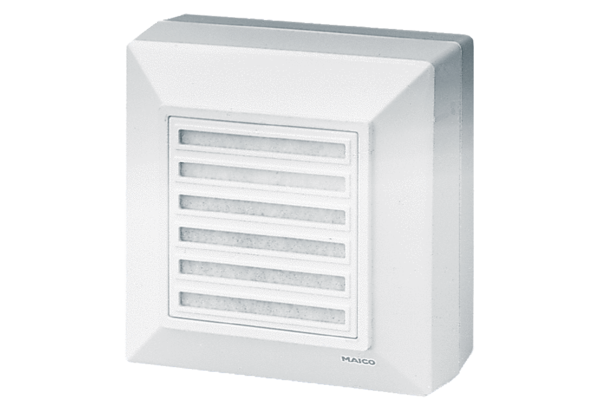 